Chanter Yachiyo　PRESENTS　　　　第１回　うちやまスイハ（スチールギター）　　	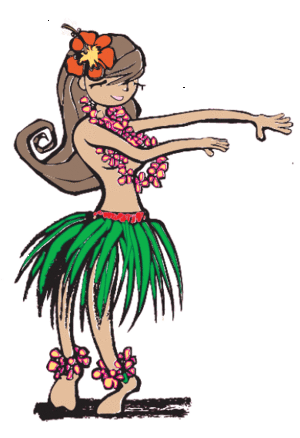 　　　　　　ハワイアンライブ　　　　　　２０１２年　　　（2時30分開場）　　　　　日時　９月２２日(土)午後３時開演　　　　　場所　　音楽ホールシャンテ八千代　　　　　　　　　　　京成線八千代台駅西口５分　　　　 　　　 　魅惑のスチールギター出演　うちやまスイハ　友情出演バンド  レイフラワーズ　　　　　　　　　　　　（千葉武彦・竹重隼男・平井俊一・岡部喜久子・安部須美子）　　　　　　　　　料金　１５００円(１ドリンク付)　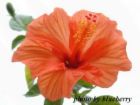 　　　完全予約制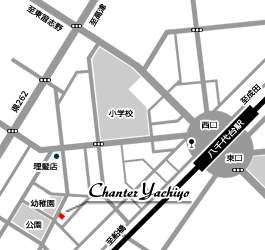 演奏＆歌　　　　　　　　　　　　　第１ステージ＝レイフラワーズ(ハワイの香りと日本の曲とジャズも)　　　　　ブルーハワイ・ビヨンザリーフ(珊瑚礁の彼方)・アロハウクレレ・ホノルル娘・テネシーワルツ・オールオブミー　など　第２ステージ＝お客様コーナー　　　　　　　　(案内図)（ハワイアンバンドで皆で歌いましょう）●以下は歌唱曲(予定)見上げてごらん夜の星を・鈴懸けの径・浜辺の歌北上夜曲・誰よりも君を愛す・涙そうそう・ベサメムーチョ(日本語歌詞)など。　　　　　　演奏曲目は抜粋です(曲目は変更の可能性があります。)●お申込み先　音楽ホール＆レンタルスペースシャンテ八千代(八千代台西３-３-９)(月曜定休)　０４７－４０９－０１７１（13～１７時）　携帯０９０-５４４５-５１９３（小野澤）　　●http://　www.chanter-yachiyo.com/　　●Email  info@chanter-yachiyo.com　